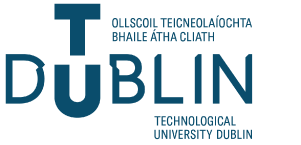 Graduate research SchoolModule DeferralPGR 5a1. Student DetailsStudent: _____________________________________________School: _____________________________________________2. Deferral DetailsModule:_______________________________________________Reason for Deferral : Please tick where appropriateMedical*							□Attendance at conference					□Internship							□*Medical certificates must be attachedSignature 				    		Date 					      StudentSignature 				    		Date 					      Lead Supervisor